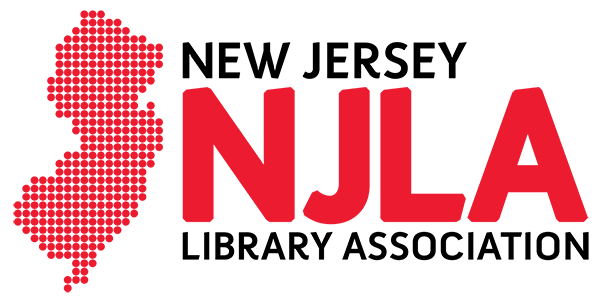 163 US Hwy 130 N, Bldg. 1, Suite 1C, Bordentown, NJ 08505     609-482-1282     http://www.njla.org March 22, 2021Links to Some Resources on AAPI Anti-RacismAsian/Pacific American Librarian Association (APALA)APALA Statement Against Anti-Asian Violence2021 COVID-19 anti-xenophobia and anti-racist information resourcesCOVID-19 Anti-Asian Racism Resources for K-12Anti-Asian Violence Resources Cherry Hill Public Libraryhttps://chplnj.org/anti-racism Hollaback! Free virtual bystander intervention training on anti-Asian/American and xenophobic harassment 